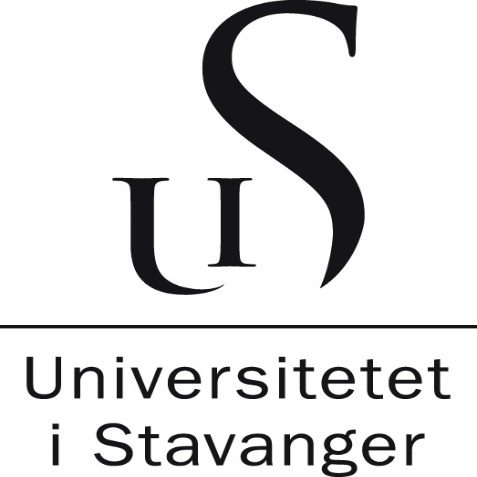 Grunnskolelærerutdanningen 5-10, masterSluttvurdering 3. studieår HØST MGL2P30Studieår: 202_/2_Vurdering av studentens utvikling i forhold til mål og læringsutbytteKUNNSKAP: FERDIGHETER:GENERELL KOMPETANSE:Andre spørsmål fra praksisperioden:Konklusjon for praksisperioden:Bestått: 						Ikke bestått: ________________________			_________________________Signatur, praksislærer og dato			Signatur, student og dato								For- og etternavn student: Navn praksisskole: Praksislærer(e): FAG studenten har praksis i: Semester – høst: 15 dager uke: __ til __Sluttvurdering fra sist periode er lest og gjennomgåttJa___                   Nei__Læringsutbytte og mål: JADelvis/neiKommentarer, råd og veiledning videre for studenten:Studenten har kunnskap profesjonsrettet pedagogikk og profesjonsetikkStudenten har kunnskap om kontaktlærerrollenStudenten har kunnskap om fagdidaktikk om læring og læreforutsetninger som grunnlag for å legge til rette for tilpasset undervisning i det flerkulturelle klasseromStudenten har kunnskap om det helthetlige skoleløpet og overgangene mellom barneskole - ungdomsskole og ungdomsskole og videregående skoleHva bør studenten jobbe med i neste praksisperiode for å forbedre sin lærerpraksis innen KUNNSKAP?Læringsutbytte og mål: JADelvis/neiKommentarer, råd og veiledning videre for studenten:Studenten kan utvise profesjonsutøvelse gjennom å planlegge, gjennomføre, lede,  vurdere og kommentere undervisning som didaktiske møter, alene og sammen med medstudenter, praksislærere og faglærereStudenten kan velge ut og anvende hensiktsmessige arbeidsmåter og vurderingsformer, samt bruke digitale ressurser som grunnlag for tilpasset opplæringStudenten kan samhandle med andre yrkesgrupper knyttet til skolenStudenten kan drøfte undervisning og læring ut fra profesjonsetiske perspektiHva bør studenten jobbe med i neste praksisperiode for å forbedre sin lærerpraksis innen FERDIGHET?Læringsutbytte og mål: JADelvis/neiKommentarer, råd og veiledning videre for studenten:Studenten kan inngå i didaktiske diskusjoner både på klasse- og skolenivå og kommentere skolens betydning i samfunnet og lærerens betydning i skolen i dag i et profesjons-etisk perspektivStudenten kan analysere og vurdere relevante faglige og etiske problemstillinger og bidra til utvikling av faglige fellesskap ved den enkelte skoleStudenten kan kommentere egen profesjonelle utvikling som lærer og uttrykke sin egne læreridentitet så langtHva bør studenten jobbe med i neste praksisperiode for å forbedre sin lærerpraksis innen GENERELL KOMPETANSE?Hvilke veilednings- og vurderingsmåter er brukt for å vurdere studentene i henhold til læringsutbytteformuleringene? (sett kryss på en eller flere)ObservasjonSamtaler individueltGruppesamtalerRåd og veiledning fra medstudenterSkriftlig selvevaluering FeltnotatAnnet:Hvor mange undervisningsøkter (45-60 min) har studenten hatt ansvar for sammen med medstudenter i løpet av de 15 dagene i praksis?Antall økter:Hvor mange undervisningsøkter (45-60 min) har studenten hatt ansvar for alene i løpet av de 15 dagene i praksis? Anbefalt 8-12 økter.Antall økter:Alle studenter skal bli løpende skikkethetsvurdert gjennom hele studiet. Har studenten blitt løpende skikkethetsvurdert i løpet av praksisperioden? Ja/NeiAndre kommentarer, framovermeldinger og/eller anbefalinger som ikke har kommet fram tidligere, og som kan være viktige for neste praksisperiode, og ellers i studiet:Studenten har hatt ___ fraværsdager. Dagene skal tas igjen på følgende datoer: ________________Se ellers praksisreglementet om fravær.